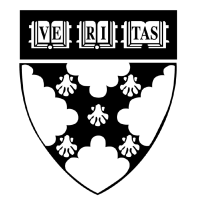 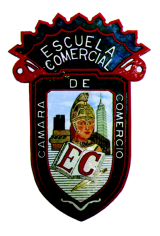 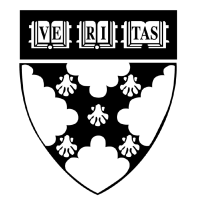 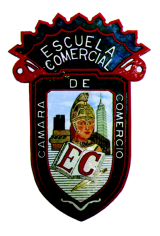 Tema:CuentoActividad 1:Realizar el cuadro de la pág. 105. Con los elementos del cuento que quedo de tarea del día 30 de noviembre.Contestar las preguntas de la pág. 106. A partir del cuentoMateria: EspañolProfesor: Magdalena Meneses 